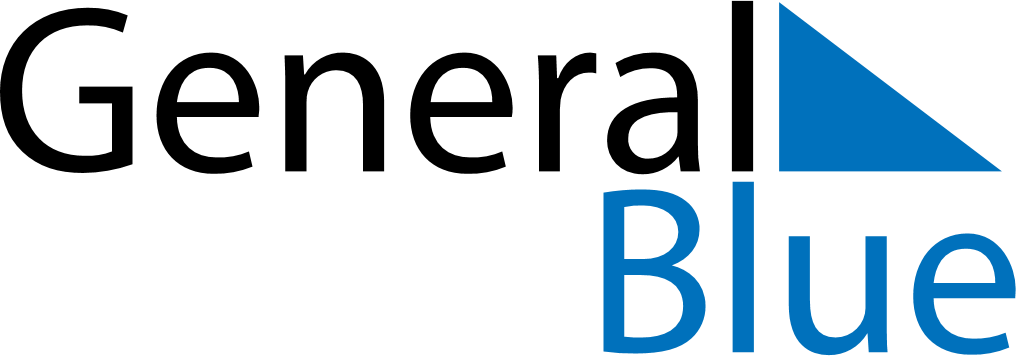 2023 – Q1Cuba  2023 – Q1Cuba  2023 – Q1Cuba  2023 – Q1Cuba  2023 – Q1Cuba  JanuaryJanuaryJanuaryJanuaryJanuaryJanuaryJanuarySUNMONTUEWEDTHUFRISAT12345678910111213141516171819202122232425262728293031FebruaryFebruaryFebruaryFebruaryFebruaryFebruaryFebruarySUNMONTUEWEDTHUFRISAT12345678910111213141516171819202122232425262728MarchMarchMarchMarchMarchMarchMarchSUNMONTUEWEDTHUFRISAT12345678910111213141516171819202122232425262728293031Jan 1: Triumph of the RevolutionJan 2: Victory of Armed Forces Day